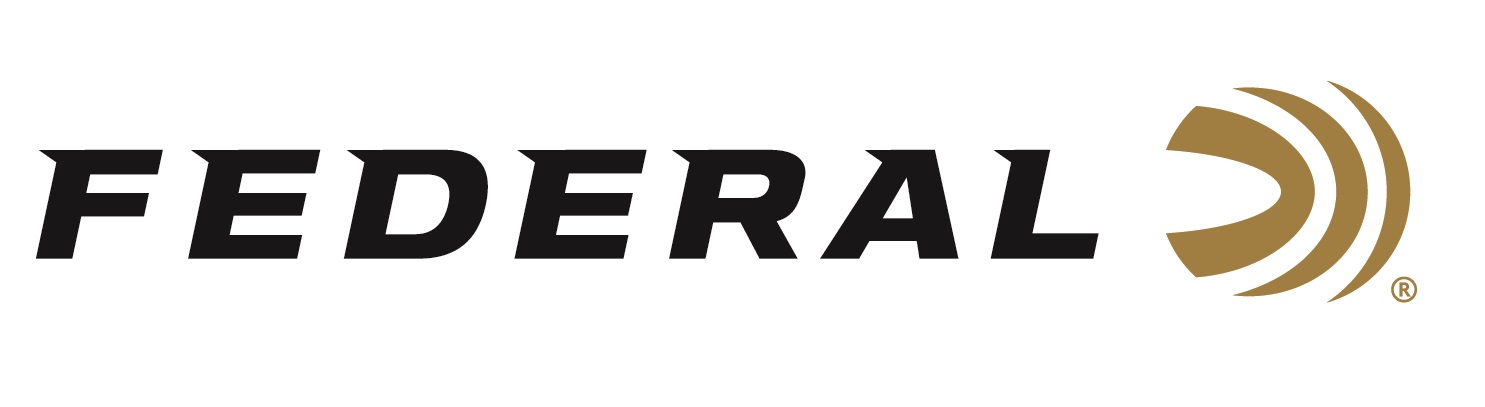 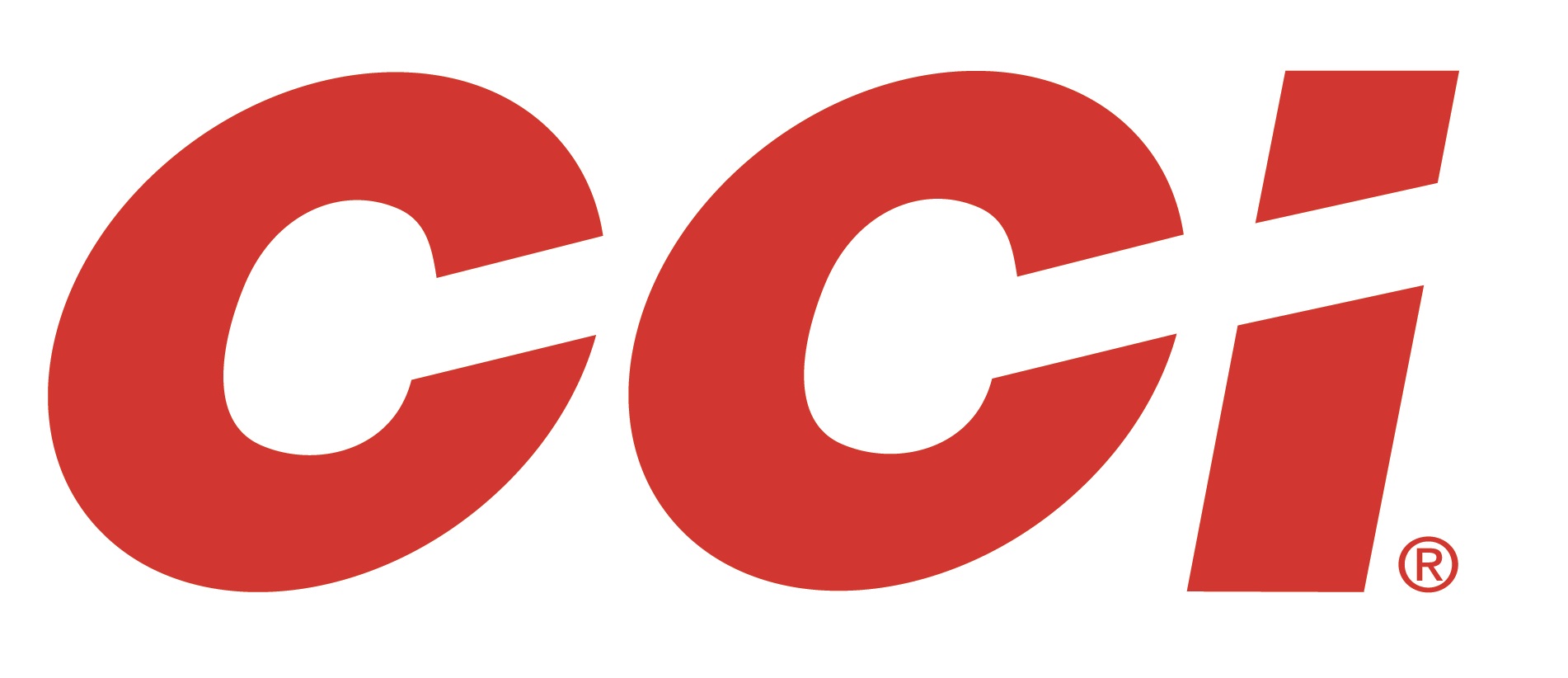 FOR IMMEDIATE RELEASE 		 		 Federal and CCI Sponsored Shooter Cole Busch Continues Strong in Steel Challenge CompetitionsANOKA, Minnesota – August 26, 2019 – Federal and CCI Ammunition sponsored shooter Cole Busch recently won two of the six divisions at the 2019 USPSA Area 5 Steel Challenge Championship at the Riley Conservation Club in Riley, Indiana. Those 1st place honors were in the Pistol Caliber Carbine Open and Rimfire Rifle Open Divisions. He took home 2nd or 3rd place medals in the other four divisions he shot.Busch runs 115-grain 9mm Luger Federal Syntech Range in his pistol caliber carbine. The polymer-encapsulated bullet prevents copper and lead fouling, and combined with specialized clean-burning powder and the exclusive Catalyst lead-free primer, Syntech keeps his guns cleaner, longer. New for 2019, Federal now offers Syntech PCC, built to meet the exhaustive demands of fast-pace Pistol Caliber Carbine competitions, with flawless function in carbine platforms.For rimfire rifle and pistol, Busch shoots CCI Clean-22 High Velocity 22 LR. These rounds use an exclusive polymer bullet coating to greatly reduce copper and lead fouling in the barrel—without leaving a residue. The loads feature a 40-grain round nose lead bullet with geometry that’s been optimized for accuracy. With dependable CCI priming and consistent propellant, Clean-22 provides flawless cycling through all 22 LR firearms, including semi-automatics.“I use CCI 22 LR in my rimfire guns because its reliability and accuracy are flawless,” Busch said. “Their new Clean-22 gives me the confidence of knowing it will cycle every time, and the accuracy is amazing. I also use and trust CCI’s time-tested Mini-Mag 40-grain copper plated round nose during this competition as well. Both are high performers.”Mini-Mag was CCI’s first 22 LR load and it’s still one of the most popular, offering unbeatable accuracy, high velocities, flat trajectories and superior reliability. The ammunition features CCI’s extremely reliable priming and specialized powders for clean, consistent ignition. It is also reliable to feed, flat shooting and highly accurate to maximize effective range.For more information on Federal ammunition, visit www.federalpremium.com. For more information on CCI Ammunition, go to www.cci-ammunition.com. Press Release Contact: JJ ReichSenior Communications Manager - Firearms and AmmunitionE-mail: VistaPressroom@VistaOutdoor.com About Federal AmmunitionFederal, headquartered in Anoka, MN, is a brand of Vista Outdoor Inc., an outdoor sports and recreation company. From humble beginnings nestled among the lakes and woods of Minnesota, Federal Ammunition has evolved into one of the world's largest producers of sporting ammunition. Beginning in 1922, founding president, Charles L. Horn, paved the way for our success. Today, Federal carries on Horn's vision for quality products and service with the next generation of outdoorsmen and women. We maintain our position as experts in the science of ammunition production. Every day we manufacture products to enhance our customers' shooting experience while partnering with the conservation organizations that protect and support our outdoor heritage. We offer thousands of options in our Federal Premium and Federal® lines-it's what makes us the most complete ammunition company in the business and provides our customers with a choice no matter their pursuit.About CCI AmmunitionDick Speer founded Cascade Cartridge, Inc. in 1951 next to the Snake River in Lewiston, Idaho. The company manufactured and marketed centerfire primers for government use in its infancy. CCI now develops them for sporting applications as part of Vista Outdoor and is the world leader in rimfire products. The company also produces industrial powerloads and Blazer centerfire handgun ammunition. CCI is part of Vista Outdoor Inc., an outdoor sports and recreation corporation. For news and information on Vista Outdoor Inc. For more information, visit www.cci-ammunition.com.###